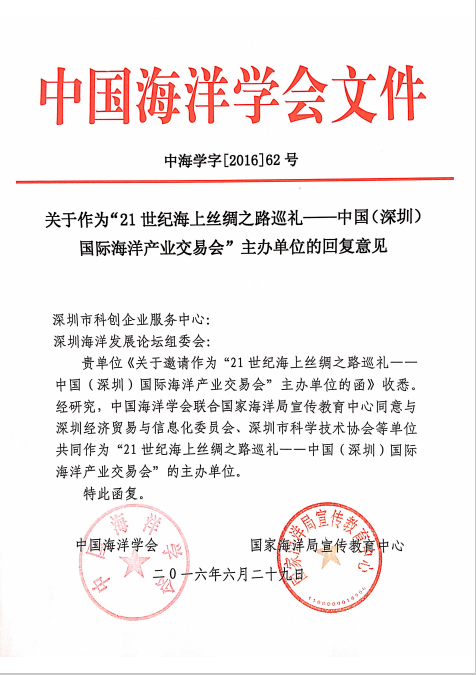 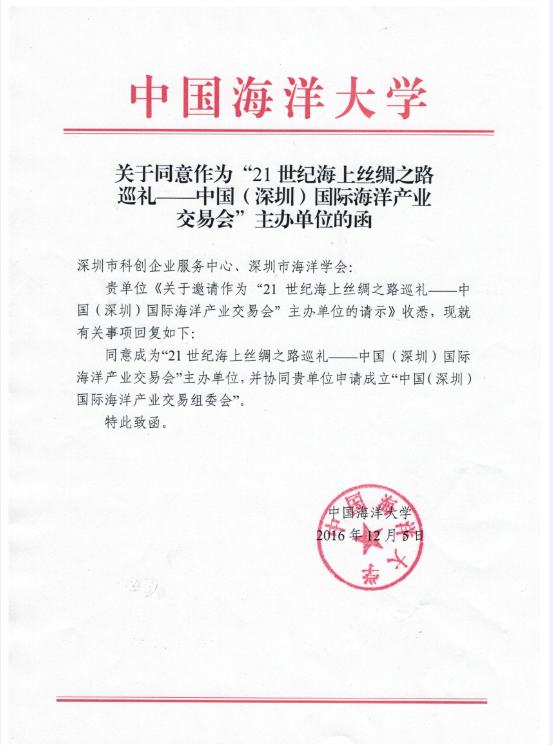 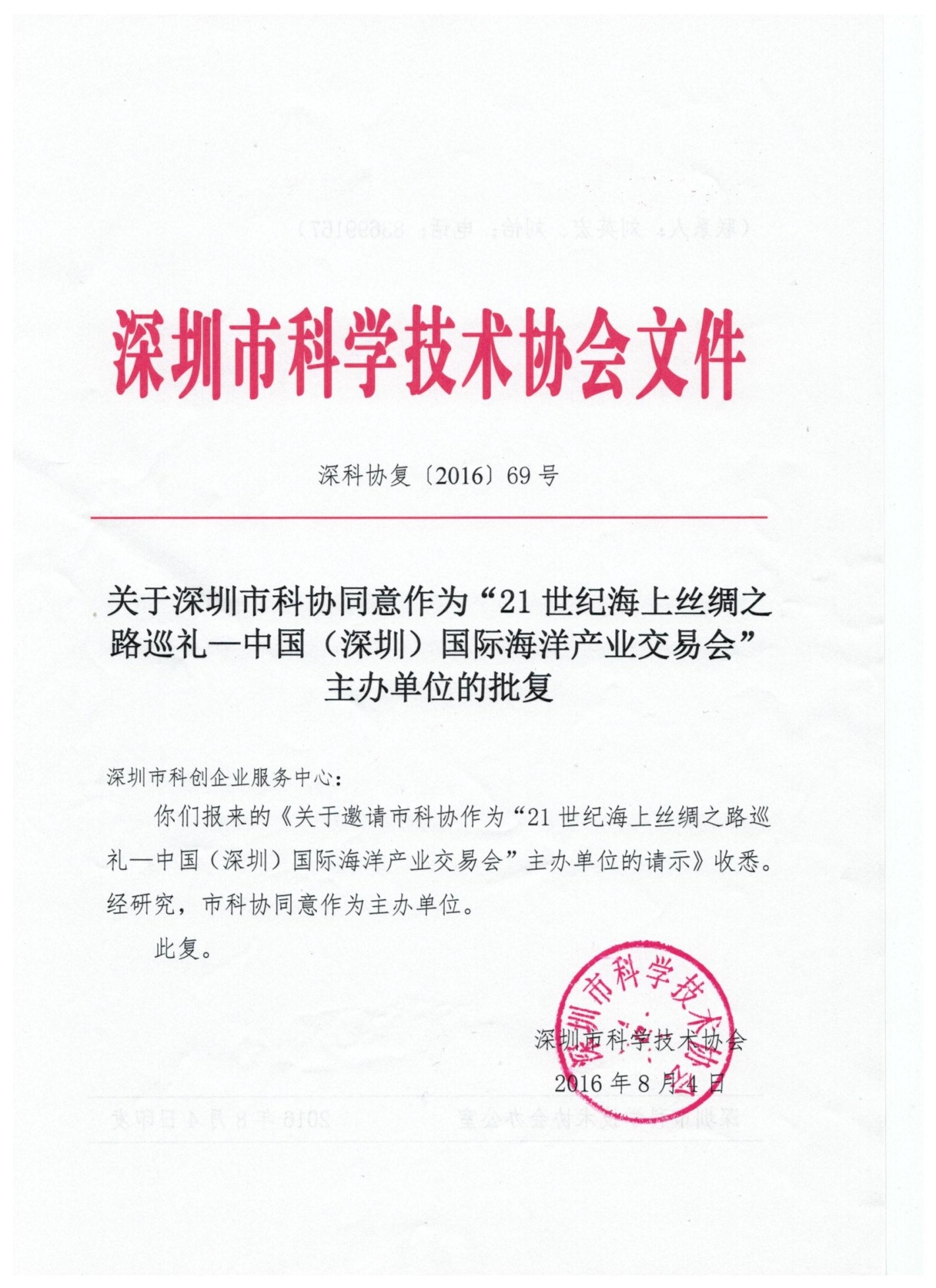 第二届深圳海洋发展论坛暨中国（深圳）国际海洋产业交易会日程安排第二届深圳海洋发展论坛暨中国（深圳）国际海洋产业交易会开幕式嘉宾名单（拟）拟出席的领导和嘉宾国家海洋局 局长 王 宏深圳市 市委书记 马兴瑞深圳市 市长 许勤沿海省市海洋机构 主要负责人涉海大学及科研机构代表清华大学    中国海洋大学    上海交通大学    浙江海洋大学出席论坛和演讲院士（部分确定中）张学记       院 士    化学生物      北京科技大学吴立新       院 士    海洋物理      中国海洋大学苏纪兰       院 士    海洋物理      国家海洋局二所张  偲       院 士    海洋生物      中科院南海所聂建国       院 士    近海工程      清华大学王光谦       院 士    近海工程      清华大学闻雪友       院 士    海洋装备     中国船舶集团七〇三所潘镜芙       院 士    海洋船舶     中国船舶集团七〇一所顾心怿       院 士    海洋装备      中国石化公司周  廉       院 士    海洋新材料    南京工业大学蹇锡高       院 士    海洋新材料    大连理工大学李  阳       院 士    能源地质      中国石化公司姚  喜       院 士    新材料        中国科学院吴有生       院 士    深海空间站    国家海洋重点实验室周守为      院 士    海工装备      中国科协何  友      院 士    海工装备      海军海空工程学院陈十一      院 士    海工装备      南方科技大学丁德文      院 士    海洋生态      国家海洋局一所宋微波      院 士    海洋生物      中国海洋大学管华诗      院 士    海洋生物      中国海洋大学曾恒一      院 士    海洋装备      中国海洋石油总公司潘德炉      院 士    海洋电子信息  国家海洋局二所金翔龙      院 士    海底科学      国家海洋局二所李家彪      院 士    海底科学      国家海洋局二所杨小牛      院 士    海洋电子信息  中国电子科技集团公司W.G.Price   院 士    海洋工程        英国南安普顿大学Peter Stansby   院士  海洋可再生能源  英国曼彻斯特大学Torgeir moan    院士  海洋工程        挪威科技大学John Huthnance  院士  海洋动力学    英国国家海洋研究中心企业家代表（已确定出席）中国船舶重工集团公司 党组成员 副总经理 杜 刚中国电子科技集团公司 党组成员 副总经理 张冬辰中国国际海运集装箱(集团)股份有限公司 副总裁 于 亚中广核集团公司 董事长 贺 禹招商局集团有限公司 董事长 李建红拟邀请媒体中央主流媒体驻深办机构、广东主流媒体驻深办机构、深圳主流媒体、香港及海外媒体等机构。本次参会代表及媒体人员约850人。日期会场论坛主题2016年12月28日主会场开幕式2016年12月28日主会场海洋强国战略主题论坛海洋科技创新、产业发展、国际合作论坛海洋科技创新、产业发展、国际合作论坛海洋科技创新、产业发展、国际合作论坛2016年12月29日分会场一海洋工程装备2016年12月29日分会场二海洋电子信息2016年12月29日分会场三海洋新材料（有色金属）2016年12月29日分会场四海洋军民融合2016年12月29日分会场五海洋新材料（复合材料）2016年12月29日分会场六海洋生物2016年12月29日分会场七国际合作和海洋资源开发2016年12月29日分会场八海洋金融与自贸区服务2016年12月30日-2017年1月2日前往大鹏新区、坪山区、前海参观、交流前往大鹏新区、坪山区、前海参观、交流